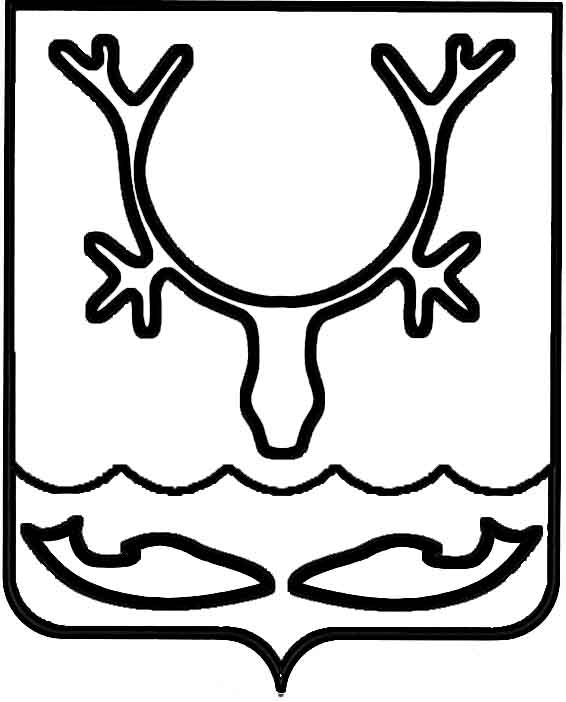 Администрация МО "Городской округ "Город Нарьян-Мар"ПОСТАНОВЛЕНИЕот “____” __________________ № ____________		г. Нарьян-МарВ соответствии с Федеральным законом от 06.10.2003 № 131-ФЗ "Об общих принципах организации местного самоуправления в Российской Федерации", Положением о порядке принятия решений об установлении тарифов на услуги (работы) муниципальных предприятий и учреждений МО "Городской округ "Город Нарьян-Мар", утвержденным решением Совета городского округа "Город Нарьян-Мар" от 22.11.2012 № 477-р, Положением о комиссии по ценовой и тарифной политике МО "Городской округ "Город Нарьян-Мар", утвержденным постановлением Администрации МО "Городской округ "Город Нарьян-Мар" от 25.11.2014 № 2874, Администрация МО "Городской округ "Город Нарьян-Мар"П О С Т А Н О В Л Я Е Т:Внести в постановление Администрации МО "Городской округ "Город              Нарьян-Мар" от 26.07.2017 № 877 "Об установлении цен (тарифов) на услуги бань                МО "Городской округ "Город Нарьян-Мар" следующие изменения:Преамбулу постановления изложить в следующей редакции:"В соответствии с Федеральным законом от 06.10.2003 № 131-ФЗ "Об общих принципах организации местного самоуправления в Российской Федерации", решением Совета городского округа "Город Нарьян-Мар" от 23.04.2013 № 551-р 
"Об утверждении Положения "О Почетном гражданине города Нарьян-Мара", постановлением Нарьян-Марского городского Совета от 23.05.2002 № 115 
"Об утверждении Положения "О присвоении жителям города звания "Ветеран города Нарьян-Мара", Положением о порядке принятия решений об установлении тарифов на услуги (работы) муниципальных предприятий и учреждений МО "Городской округ "Город Нарьян-Мар", утвержденным решением Совета городского округа "Город Нарьян-Мар" от 22.11.2012 № 477-р, Положением о комиссии по ценовой и тарифной политике МО "Городской округ "Город Нарьян-Мар", утвержденным постановлением Администрации МО "Городской округ "Город Нарьян-Мар" от 25.11.2014 № 2874, Администрация МО "Городской округ "Город Нарьян-Мар" П О С Т А Н О В Л Я Е Т:".1.2.	В пункте 1 цифры "399,20" заменить цифрами " 424,51".2.	Признать утратившим силу постановление Администрации МО "Городской округ "Город Нарьян-Мар" от 24.12.2018 № 1110 "О внесении изменений 
в постановление Администрации МО "Городской округ "Город Нарьян-Мар" 
от 26.07.2017 № 877 "Об установлении цен (тарифов) на услуги бань МО "Городской округ "Город Нарьян-Мар".3.	Настоящее постановление вступает в силу со дня его подписания 
и подлежит официальному опубликованию.2703.2019352О внесении изменений в постановление  Администрации МО "Городской округ "Город Нарьян-Мар" от 26.07.2017 № 877 "Об установлении цен (тарифов) на услуги бань МО "Городской округ "Город Нарьян-Мар"Глава МО "Городской округ "Город Нарьян-Мар" О.О.Белак